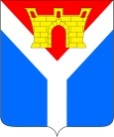 АДМИНИСТРАЦИЯ  УСТЬ-ЛАБИНСКОГО ГОРОДСКОГО ПОСЕЛЕНИЯУСТЬ-ЛАБИНСКОГО РАЙОНАП О С Т А Н О В Л Е Н И Еот 30.09.2020                                                                                                  № 634город Усть-ЛабинскОб ограничении дорожного движения для большегрузных транспортных средств по автомобильной дороге от трассы А-160 до ул. Д.Бедного в городе Усть-ЛабинскеВ целях взаимодействия проведения рейдовых мероприятий по весогабаритному контролю на автомобильных дорогах регионального или межмуниципального значения, в соответствии с Федеральным законом от 10 декабря 1995 года № 196 - ФЗ «О безопасности дорожного движения», руководствуясь ст. 7 и ст. 14 Федерального закона от 6 октября 2003 года № 131-ФЗ «Об общих принципах организации местного самоуправления в Российской Федерации» постановляю:1.  Ограничить дорожное движение большегрузных транспортных средств по автомобильной дороге от трассы А-160 до ул. Д.Бедного  в городе 
Усть-Лабинске, с 30 сентября 2020 года с 19.00 по 02 октября 2020 года до 12.00.2. Рекомендовать ОМВД России по Усть-Лабинскому району (Артюков) обеспечить контроль за соблюдением Правил дорожного движения в рамках реализации мероприятий по ограничению дорожного движения по автомобильной дороге от трассы А-160 до ул. Д.Бедного  в городе 
Усть-Лабинске. 3. Отделу по общим и организационным вопросам администрации 
Усть-Лабинского городского поселения Усть-Лабинского района (Чебан) опубликовать настоящее постановление разместить на официальном сайте администрации Усть-Лабинского городского поселения Усть-Лабинского района в сети «Интернет».4. Контроль за исполнением настоящего постановления возложить на исполняющего обязанности главы Усть-Лабинского городского поселения Усть-Лабинского района Л.Н. Вьюркову.5. Постановление вступает в силу на следующий день после официального обнародования.Исполняющий обязанности главыУсть-Лабинского городского поселенияУсть-Лабинского района                                                                Л.Н. Вьюркова